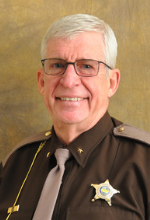 Sheriff David Reynolds
Porter County, IndianaSheriff David Reynolds is a 49-year resident of Porter County who has earned an undergraduate and Public Affairs master’s degree from Indiana University. He has 41 years of distinguished law enforcement experience, during which he dedicated himself to protecting the people of Porter County. At the outset of his career, Sheriff Reynolds served 5 years with the Lake Station Police Department as an officer and detective. He next served 22 years with the Portage Police Department as an investigator, Captain, and the Chief of Police. In 1998, 2002, 2014, and in 2018, the people of Porter County elected David Reynolds Sheriff of Porter County. Throughout his law enforcement career, David Reynolds has taken a collaborative and innovative approach to police work which has resulted in the thorough investigations, prompt arrests, and convictions of countless criminals. During his time as Sheriff, David Reynolds partnered with local, state, and federal officials and organizations to fight crime. As Sheriff, David Reynolds implemented programs that protected the people of Porter County and their tax dollars. Those programs included: putting more police officers on the streets of Porter County; protecting school children by putting police officers in all county schools; and properly training and equipping Porter County SWAT. As Sheriff, David Reynolds demonstrated his continued support of programs focused on domestic violence, senior safety, and the fight against drug distribution and abuse, as well as the safety of Porter County’s school children with the implementation of a unified “One County, One Protocol” program.As Sheriff of Porter County, he has taken an aggressive approach in combating the Heroin epidemic in Porter County by starting the Heroin Overdose Response Team (HORT), which investigates all drug overdose cases in the County.